President – Bob Chapo, 501-416-7781, chapsrj@yahoo.com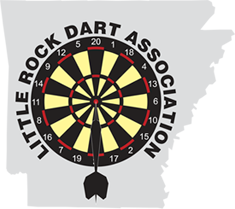 Vice President – Alan Parker, 501-730-3616, apmusketeer@gmail.comSecretary – Ronald Frechette, 501-425-1547, rfbass@comcast.netTreasurer – Chris Berry, 501-350-0157, cjb2021@gmail.comRules Chairman – Scott Austin, 501-392-4102, sjaustin@mac.comI want to say a huge “Thank You” to everyone who helped make the 3rd Annual Bob Bettis Classic a success.I knew it was going to be a quick, get it together tournament, but with Monica “Monkey” Mebert’s and Michael Henderson’s help, we were able to secure the Elks Lodge 1004 for the venue once again.To the set-up team who helped me get things set up the Wednesday before the tournament, Thank You, Thank You, Thank You.  These league members included:  Ron Frechette, Monica “Monkey” Mebert, Michael Henderson, Brian Mebert, AJ Johnson, Louis Taylor, Jerry Williams, Rick “Mongoose” McAllister, Bryan “Bingo” Lankford, Bill Sherry, Russell Scruggs, Mark “Otis” Stevens, and Chris Berry.  This team set a record of League Members working together to set up for the tournament.A big “Thank You” to John “Tank” Halderman, Tim Lawrence, and Ron Frechette for handling the Registration Table and the Calling up of boards all weekend.Thank You to all who broke down on Sunday.  These league members included:  John “Tank” Halderman, Rick “Mongoose” McAllister, Ron Frechette, Monica “Monkey” Mebert, Michael Henderson, Jerry Williams, AJ Johnson, Trey Carter, and Nick Aldridge.  If I have forgotten anyone, please forgive me, and Thank You.We have the dates set for the 4th annual Bob Bettis Classic, July 13-15, 2018 at the Elks Lodge 1004.  Hope to see everyone there.Sincerely,Alan ParkerVice President LRDA